25/05/2020Dear Parent/Guardian,
 
Our school is delighted to inform you that we have upgraded to Aladdin Schools Connect for parents/guardians of children in our school.  
 
The school uses the Aladdin Schools software service www.aladdin.ie for administrative purposes and Connect will give you secure access to messages from the school and to details of your child’s attendance, test results, reports cards etc  via secure login from your internet browser or Aladdin Connect App
 
Aladdin Connect is a fantastic way to enhance a school's communication with  parents. It enables parents to stay connected and informed about their child's education by:
- Ensuring that the school has their most up to date contact information
- Keeping parents apprised of their child's attendance
- Keeping parents up to date on school and classroom news via noticeboard messages
- Allowing parents to view what items their child had for homework today
- Allowing parents view their child's approved report card
- Giving parents the option to opt in to share contact information with their child's classmates’ parents via the Parent Privacy option for the class list.
- Allowing parents to view their child's latest standardised test results
 
Along with strengthening our home/school partnership, we also envisage Aladdin Connect helping the school by:
- Helping to improve attendance by allowing parents to keep track of any school days their child may have currently missed, along with late arrival and early leaving information.                                                                                                   •Parents will easily be able to add in Absence reasons for their child's absent days directly via the app.
- Helping to reduce the amount of class/school notes being sent home
- Helping the school/ teachers communicate with parents when the need arises
- Reducing costs by eliminating the need to print/post school report cards
- Reducing costs by reducing the number of text messages that need to be sent
 
You can rest reassured that Aladdin Schools uses state-of-the-art security to safeguard information entered by the school and data is stored and processed in strict compliance with Irish and European data protection laws.
 
On May 29th, you will receive a text/email message containing your registration link.  There will be one link per parent which will allow the parent to access information for all their children in the school from one user account. Please do not forward this text/email or share this link as this is a unique registration code for each parent for your child/children in this school. During registration you will choose a password that will be used in conjunction with your email address to securely access the Aladdin Connect going forward. By default both parents will have access to view their child’s contact information. If for any reason you do NOT wish to share your own personal contact information within the family circle or if you have any concerns regarding your particular family setup please contact the school in confidence to discuss or have this facility restricted.In preparation for this please let the school know if your email address or phone number has changed during since completing the school registration forms. We hope that you enjoy using Aladdin Connect. Your class teacher, the secretary or myself will welcome any feedback or questions you may have.Please see the attached information regarding how to download the app. It is a very simple free process.
 
Yours sincerely,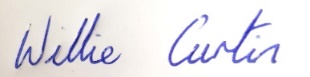 Principal